GEOM 4					Droite et segment 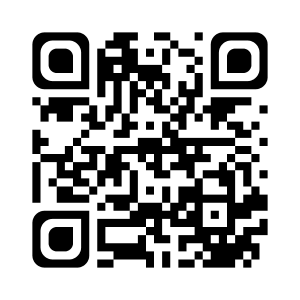 La droiteUne droite est infinie. Pour la nommer, on utiliser généralement une lettre minuscule, ou le nom de deux de ses points entre parenthèses.Ex :                                                                                                                             ddroite d								         B		        Adroite (AB)Le segmentUn segment est un morceau de droite. Il est limité par deux points, on peut donc le mesurer. Pour le nommer, on écrit le nom des deux points entre crochets.Ex :   		   G                                   Hsegment [GH]GH = 4 cmLe milieu d’un segmentIl existe un point qui est à la même distance des deux extrémités d’un segment et qui appartient à ce segment : c’est le milieu du segment.Pour le trouver, on utilise une règle graduée, ou une bande de papier.					  L		J								     KL est le milieu de [JK] Je sais ma leçon si…GEOM 4 Je connais la différence entre une droite et un segment.GEOM 4 Je sais tracer une droite, un segment.GEOM 4 Je sais trouver le milieu d’un segment.